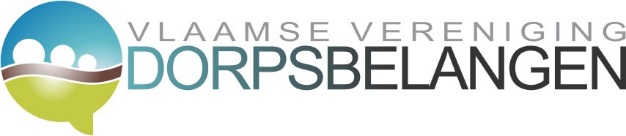 Verslag bijeenkomst met inhoudelijk luik rond memorandum en uitreiking Goebezig-prijzen 2018 op zaterdag 10 maart 2018, Dominicanessenklooster Herne1. Presentaties voor de publieksjury van de 6 kandidaten die naar de GoeBezig-prijzen 2018 voor bewonersgroepen dingen. VAN ELKAAR LEREN WERKT INSPIREREND! Bekijk daarom alle presentaties in de aparte bijlagen.2. VVDB-Memorandum en errond verweven zakenPresentatie van het memorandum dat i.s.m. de ledengroepen werd geschreven door William Minnaert (lid RvB VVDB)InleidingHet memorandum dat hier nu voor het eerst wordt voorgesteld, is nog een werkvorm. Reacties en aanvullingen zijn nog steeds welkom!Niet alle gemeentebesturen stond aanvankelijk te springen om met bewonersplatformen samen te werken. Maar er zijn ook gemeenten die van het tegengestelde getuigden.Dorpen zijn allemaal verschillend. Maatwerk is dus de opdracht! Zo bv. werkt Leefbaar Baarle grotendeels rond de aanleg van een nieuw afrittencomplex in Drongen. Dorpsraad Viane werkt occasioneel rond plotse overstromingen. Vaak loopt het fout doordat de communicatie onvoldoende is of omdat er verborgen agenda’s zijn.Sommige dorpen verliezen aan vitaliteit en worden slaapdorpen…Er komen nieuwe fusies aan maar de vorige fusies zijn soms nog niet verteerd (bv. te Heldergem). Dorpen blijven daardoor worstelen met hun identiteit!De gemeente heeft soms schrik dat bewonersgroepen ‘onder hun duiven gaan schieten’, dat ze privileges gaan afpakken. Toch zien wij dat het werkt! Zeker daar waar contactambtenaren zijn aangesteld, gaan de samenwerkingen erop vooruit!Na de Gemeenteraadsververkiezingen kan het nieuwe gemeentebestuur zich bij het aantreden best meteen kenbaar maken en in gesprek gaan met de bewonersgroepen.Ruimtelijke Ordening Er is een stijgende trend van de mening ‘auto’s zijn bad’, maar we rijden er wel allemaal mee.Auto ontraden kan maar als er goed openbaar vervoer tegenover wordt gesteld.Bewonersgroepen willen ongebreidelde verstedelijking een halt toeroepen. Projectontwikkelaars gaan doorgaans voor de hoogste opbrengst en willen zoveel mogelijk huizen op een zo klein mogelijk oppervlak bouwen, met geen of weinig parkeerruimte. Dan is overleg noodzakelijk om tot een goed compromis te komen.DienstverleningVVDB vzw doet hierbij een warme oproep naar gemeentebesturen om te faciliteren! Veel is immers afhankelijk van de aanwezige infrastructuur. Er is nood aan een dorpshub, dorpscafé, LDC, … die vanuit de gemeente (mee) worden gestuurd.Verkeersveiligheid en mobiliteit Dit thema vormt doorgaans een groot probleem. Belangrijk is hierrond een langetermijnvisie te ontwikkelen! Even belangrijk is dat de bewonersgroepen mee aanzitten aan de tafels waar grote beslissingen (bv. rond heraanleg wegen) worden genomen. Bewoners weten vaak beter waar de gevaarlijke punten zich situeren.De Lijn blijkt niet altijd een gemakkelijke onderhandelingspartner te zijn...Open en openbare ruimteVerdichting moet er komen, maar die moet wel aanvaardbaar zijn! Er is nog heel wat open ruimte te vinden in West-Vlaanderen. Ook landbouwers zijn voor het behoud van natuur en landschappelijke waarde. Herbestemmingen: o.a. een kerk in Ettelgem.Groen en natuurWe denken aan de herinvoer van otters in Baarle. De voedselketens terug dichter bij mensen brengen.Vrije tijdTraditionele verenigingen hebben het moeilijk door ons huidige werk-woon-en-leefpatroon.Sport gebeurt nu ook wel vaker op individuele basis of in kleine groepjes. De infrastructuur moet zich daaraan aanpassen.De bibliotheek vindt zichzelf opnieuw uit (wordt multimediaal).DetailhandelDe lokale handelszaak wordt vaak stopgezet als de handelaar op pensioen gaat.ToerismeWe vragen aandacht voor de rijke tradities, de waardevolle historische en landschappelijke zaken.Identiteit Dit thema plaatsten we als laatste. Want hier gaat het vooral om. We zijn allen op zoek naar een identiteit voor ons dorp. Oude mensen hebben andere visies dan degenen die er zijn komen wonen. Misschien wordt een stukje van elks droom gerealiseerd…Repliek door Karel Lhermitte (Landelijke Gilden + jurylid GoeBezig-prijzen): hoe kunnen bewonersgroepen hiermee aan de slag? Landelijke Gilden is goed in lobbyen en memorandums schrijven, in belangen verdedigen. Een memorandum staat voor waarden die je zelf beleeft, die je wilt overmaken. Het mikt niet op de praktische uitwerking, op wat politici concreet moeten doen. 2 belangrijke zaken hierbij:Het gaat om gelijk hebben en gelijk krijgen. We kijken nogal naar wat we zeggen, maar belangrijk is ook wie het zegt (i.h.k.v. ‘machtsstructuren’). Belangrijk is dus het massaal mobiliseren van mensen die het memorandum onderschrijven, het vertegenwoordigen van je mening met veel mensen, dus tonen wie er allemaal achter staat!Dit werkstuk is uitvoerig en integraal, maar vandaag de dag hebben we allen tijd te kort, en zeker ook politici! De kans dat alles wordt gelezen, is een illusie. Mensen die niet op de hoogte zijn van deze thematiek, gaan met zo’n memorandum moeilijkheden hebben. Maak dus een pitch, zorg ervoor dat men in 2 min door het werk heen raakt, maak steekkaarten met kernwoorden erop enz. Op korte manier moet de boodschap niet alleen worden overgebracht maar ook begrepen!! Dit is zowel een boodschap aan VVDB als aan de onderlinge groepen. Ook op koepelniveau moet het memorandum kort en krachtig zijn!Maak dus het memorandum kort en krachtig, en ga dan erna alle politieke partijen afschuimen, ga alle recepties doen! Ga ook met iedereen aan de slag, wees democratisch! Doe dit wederom zowel op koepelniveau als qua lokale vertaling.Vraag: doorgaans zijn dit soort zaken relevant en waardevol voor iedereen en worden ze ook onderschreven door politici. Maar op het moment van de beslissing worden waarden vaak vergeten… Zijn hierrond tips? Antwoord: blijven op dezelfde nagel kloppen en niet opgeven! Vaak lukt het niet, zijn er tegenslagen, maar toch kan er plots een mind-switch worden gemaakt door het gemeentebestuur. Ideeën van burgers/burgergroepen worden soms ook overgenomen en als eigen idee naar voren geschoven. No prob hiermee! Beleidsmakers willen herverkozen worden. Wees tevreden dat het idee tot uitvoering komt! (Dat het idee wordt gerealiseerd, is belangrijker dan wie het uitvoert.)Tip: beleid en oppositie worden nu tegen elkaar uitgespeeld. Voorzichtig zijn daarmee als Dorpsraad! Iedere bewonersgroep doet aan politiek, maar niet aan partijpolitiek!Kris Poelaert (Burgemeester Herne) over het beleid van landelijke gemeentenEen beleidsplan van gemeenten bevat prioriteiten. Wat gebeurt er met de centen van de belastingbetaler? Herne wil de gemeente van de toekomst zijn. Samen met denktank (H)echt Herne wordt hierover nagedacht! In Herne leven 6600 inwoners op een groot oppervlak. Het gaat vooral om jonge en oude mensen. De werkende klasse wordt minder vertegenwoordigd als we vergelijken met de rest van Vlaanderen. Dat betekent dat beleidsmakers inventief moeten zijn in het zoeken naar centen om het uitgestippelde beleid uitgevoerd te krijgen. Het bedenken van nieuwe belastingvormen is belangrijk. Herne heeft een vrij hoge schuld tegenover de rest van Vlaanderen. De politiehervorming was duur, de brandweerhervorming nog duurder. Herne voert dus enkel een beleid rond de essentie, niet rond ‘luxezaken’. De wegeniswerken hebben veel gekost, en daardoor zijn geen andere zaken meer mogelijk. De Technische Dienst is fameus afgebouwd (zit nu op limiet).Het antwoord op dit alles zag men in fusie! Maar er werd geen partner gevonden…Toch denkt men positief en vooruit, en wordt er gebrainstormd rond de wildste dromen als er veel centen zouden zijn… Herne heeft ook de kracht van de kleinschaligheid: iedereen kent iedereen! Er wordt veel samengewerkt. Herne werd door Het Nieuwsblad nog tot vijfsterrengemeente benoemd. 900 personen kwamen naar de Nieuwjaarsreceptie, er is het pop-up-restaurant van TV-kokkin Sofie Dumon in dit voormalige Dominicanessenklooster, er zijn de 2 landschapskubussen, …Als beleid van de toekomst wordt burgerparticipatie naar voren geschoven. Belangrijk zijn daarbij de Buurtbabbels (waar o.a. de politie ook aan het woord kwam). Men laat er de mensen stemmen (met ‘koud’ en ‘warm’ ofwel ‘blauw’ en ‘rood’). Er wordt gegaan voor dynamisch verdorpen o.a. via de keuze voor verkeersluwe centra. De verlinting is men wel gewoon (er is eerder behoudsgezindheid bij de bewoners). Er wordt nagedacht over de toekomst (de volgende generatie), over foodhubs en lokale landbouw. Men wil voluit gaan voor hernieuwbare energie en zoekt dus alternatieven voor energie binnen de burgemeestersconvenant. Het kerkgebouw zal wellicht een cultuurcentrum worden waar concerten kunnen doorgaan. Het thema ‘slimme mobiliteit’ scoort iets minder, in Herne is men het niet gewoon om de bus te pakken. Er zijn veel partnerschappen en samenwerking. 98% van de ondervraagden vindt stilte en rust een luxe om te koesteren! (H)echt Herne zal alle antwoorden op de bevragingen verwerken en verfijnen, en maakt zo een eigen memorandum voor de toekomst. Alle politieke partijen, ondernemingen en burgers werden al gevraagd om te reageren. Er wordt gestreefd naar meer plaats en ruimte voor ‘we’ (o.a. migranten, mensen met beperking, korte voedselketen, enz.).De beleidsmakers willen gaan voor een vernieuwend beleid (o.a. artikel ‘dromen’). Nieuwe vormen van samenwerking worden gezocht tussen geëngageerde burgers, bedrijven, politici enz. Het ambitieniveau ligt hoog! Herne is te klein om alleen veel te kunnen uitvoeren, dus samenwerken is de boodschap, en dit via ontzuiling en minder concurrentieel denken. Vraag: op een dia stonden windturbines. Is hier veel weerstand tegenover? Bewoners willen controle erover hebben: Herne mag geen windmolenpark worden, zo zeggen velen. Daarom wordt een actiegroep tegen windmolens hierbij betrokken. Ook in Geraardsbergen is daarrond veel tegenstand. Bewoners mee betrekken bij dit soort projecten en vraagstukken kan een oplossing bieden. Dorpsraden kunnen hier een belangrijke rol bij spelen!Davy De Dobbeleer (jurylid GoeBezig-prijzen): good practices bij plattelandsgemeentenVVDB is zelf ook goe bezig! Er zijn gemeentebesturen die op dorpen inzetten met een beduidend hoog budget, en dit bv. beurtelings: om de zoveel jaar krijgt een dorp eens een groot budget. Daar komt vaker een mooi project uit! Is interessanter dan elk jaar een klein budget geven. Ook een autonoom budget op basis van vertrouwen zoals in Wachtebeke is interessant.Zeker interessant is het vrijmaken van personeel. Dit moet dan wel meer dan een doorgeefluik zijn. Mechelen doet dit mooi! Personeelskracht echt als procesbegeleider gebruiken bij cocreatie en geen politieke druk uitoefenen. Open minded werken. De gemeente kan zaken faciliteren! Dorpsraden moeten meer zijn dan feestcomité’s. Kermissen of Wachtebeekse Spelen of Volksspelen Sinaai zijn belangrijk voor de betrokkenheid, maar er moeten hogere doelen nagestreefd worden. Samenwerking rond open ruimte en landschappen is boeiend. Bv de Hernse kubussen, of de link met Heuvelland. Stilte en rust zijn tranquilizers.Het gebruik van sociale media (om mensen die thuis zitten, toch in te lichten en te betrekken), is ook een mooi voorbeeld (zie Mechelenmakers).Vraag rond hoe als dorp voor de gemeenschappelijke belangen van dorpelingen opkomen. Antwoorden: er is een groot verschil tussen stad en dorp. Net de satellieten zitten in de problemen en verdrinken in het grote gemeentelijke web. Tips: aan agendasetting doen, met zoveel mogelijk mensen ergens aankloppen. Maar hoe trek je budgetten naar je toe? Er is bv. een beweging in Gent (Ledeberg) werkzaam om de leefbaarheid van de stadsranden te verhogen. De Brugse Poort staat voor verstedelijking, men stopt er alles op (te veel kernverdichting). Bemerking: een beurtsysteem om iets groots te realiseren i.p.v. elk jaar kruimels geven, is interessant, maar legislaturen van 6 jaar kunnen daarbij problemen geven…Dieter Hoet: omkadering bij de nakende fusies. (Dieter draagt zowel petje van stafmedewerker landelijke gemeenten bij VVSG als van coördinator van het Westhoekoverleg. En ja, Jan Hoet was zijn suikernonkel… )Via het decreet 2016 blijft de optie voor vrijwillige fusie bestaan. Waarom kiezen gemeenten hiervoor? Ze hebben dan recht op een gigantische bonus van €500 per inwoner. Via de schaalvergroting kunnen ze een grotere professionalisering beogen.Er komen nu in totaal 7 vrijwillige fusies aan. Meeuwen-Gruitrode, Knesselare en Zomergem zijn 3 landelijke gemeenten die in een groter geheel opgaan.Gaan we richting verplichte fusies? Tot op vandaag is hier geen teken voor. En indien het nog zo ver zou komen, zal het niet meer zijn zoals voorheen. Vooral van onderuit laten groeien en niet meer verplichten (zegt een doctoraatstudie). Dezelfde tendens ziet men in Nederland. Daar zijn nog niet alle kleine gemeenten verdwenen… Men ziet vooral bestuurskrachtproblemen bij kleine gemeenten.Financiële gevolgen van een fusie? Na een fusie kan het beleid duurder worden. Grotere gemeenten geven vaak meer uit per capita. Kleine gemeenten keren vaker elke frank om, werken meer met vrijwilligers. Er gaat meer druk uit naar lokale besturen, dat wel, maar het antwoord daarop zal niet noodzakelijk een fusie zijn.Wat zijn de gevolgen voor het dorpenbeleid?De klassieke manier om met de relatie bestuur-dorp om te gaan, was een schepen hebben die uit het dorp afkomstig is en daarvoor de dorpsbelangen vertegenwoordigt in het schepencollege. Dit wordt moeilijker. Bij een fusie neemt het aantal mandaten af (bv. 4 schepenen minder voor 2 gemeenten van 10 à 20.000 inwoners die samengaan). Het belang van het professionaliseren is in een fusiegemeente nog veel groter… Dit zal bewaakt moeten worden! De grotere gemeente zal meer kernen errond krijgen, de afstand vergroot bij fusies… De nieuwe fusiegemeente Oudsbergen telt nu bv. 13 kernen (3 afkomstig van Opglabbeek en 10 van Meeuwen-Gruitrode).Nathalie Dumarey (stafmedewerker landelijke gemeenten VVSG + jurylid GoeBezig-prijzen)Welke begeleiding is er mogelijk vanuit VVSG? Het gaat hierbij om dienstverlening, vorming, advies (er komen 35.000 adviesvragen/jaar), kennisuitwisseling faciliteren via tal van werkgroepen en overlegplatformen, … Fusiegemeenten maken hier gebruik van! Op korte tijd doen ze dat vooral rond technische zaken (zoals eenmaking organogram en reglementen, doublures in straatnamen enz.). De leiderschapsstructuur, visie e.a. komen pas later aan bod. Het samenwerken als 1 team om slagkrachtig te besturen is een hele oefening voor het nieuw managementteam.Wie bekroonden we met de GoeBezig-prijzen 2018? Vlaamse Vereniging Dorpsbelangen vzw reikte hierbij voor de 4de keer de GoeBezig-prijzen uit. Daarmee wil de vzw goede praktijken inzake inspraak en participatie op het platteland bij zowel bewonersgroepen als gemeentebesturen in de kijker zetten en belonen. Er waren traditiegetrouw 2 categorieën winnaars: ‘gemeentebesturen’ (met slechts 1 winnaar voor heel Vlaanderen) en ‘bewonersgroepen’ (met dit jaar 4 winnaars, 1 per Vlaamse provincie maar vanuit de provincie Antwerpen kwam geen geldige inzending).Net als in 2016 werden alle inzendingen (zowel die van bewonersgroepen als van gemeentebesturen) door een vakjury beoordeeld. Deze jury bestond in 2018 uit een expert van de Vlaamse Landmaatschappij (Davy De Dobbeleer), van Landelijke Gilden (Karel Lhermitte) en van de Vereniging Voor Steden en Gemeenten (Nathalie Dumarey). De kandidaturen van bewonersgroepen werden daarbovenop ook nog beoordeeld door alle aanwezige bewonersgroepen (19 in totaal), die op 10 maart dus samen de publieksjury vormden. De quoteringen van vak- en publieksjury voor de bewonersgroepen wogen even zwaar door.WINNAARSDe winnende gemeente (geselecteerd uit 8 kandidaten die de handschoen opnamen) werd HOOGSTRATENDe winnende bewonersgroep voor West-Vlaanderen werd Werkgroep Kern EttelgemDe winnende bewonersgroep voor Oost-Vlaanderen werd Dorpsraad VianeDe winnende bewonersgroep voor Vlaams Brabant werd (H)echt HerneDe winnende bewonersgroep voor Limburg werd Dorpsraad HeusdenPROFICIAT AAN ALLEN en doe zo verder!Met dank ook aan ALLE deelnemers (8 gemeenten dus en 6 bewonersgroepen). Ieder die de handschoen opnam, was een waardige kandidaat! Maar de jury koos uit de besten de allerbeste...  PROFICIAT AAN ALLEN!
Met dank ook aan ALLE deelnemers (8 gemeenten en 6 bewonersgroepen). Ieder die de handschoen opnam, was een waardige kandidaat! Maar de jury koos uit de besten de allerbeste... PROFICIAT AAN ALLEN!
Met dank ook aan ALLE deelnemers (8 gemeenten en 6 bewonersgroepen). Ieder die de handschoen opnam, was een waardige kandidaat! Maar de jury koos uit de besten de allerbeste... 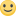 